Diocese of Palm Beach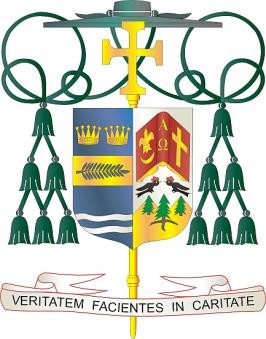 9995 North Military Trail • P.O. Box 109650 Palm Beach Gardens, Florida 33410-9650(561) 775-9595	Fax (561) 775-7035September 7, 2022Office of THE BISHOPNameAddress Line 1Address Line 2City, State, ZipDear <Salutation>:It is my pleasure to announce the launch of the 2022-2023 Lumen Christi Scholarship Appeal to support the Diocese of Palm Beach’s Catholic elementary and secondary schools. The eighteen Catholic schools within our Diocese’s five counties consist of three preschools, twelve elementary schools and three high schools. This year’s Lumen Christi Scholarship Appeal theme is “Guided by Christ’s Light.” The Catholic schools in the Diocese have a commitment and responsibility to teach the “whole child” in mind, body and spirit, led by the Gospel message of Jesus Christ. Our schools are rich in Catholic values and tradition. They aim to prepare leaders and Christian stewards to shine the light of Christ throughout their lives and to be beacons of hope for the Church of the future.One hundred percent of the net proceeds from your donation will be allocated to tuition assistance scholarships enabling students in need to attend our Catholic schools and give them the opportunity to receive a Christ-centered education. Together, we can provide the opportunity for our students to be Guided by Christ’s Light through the work of our schools.  I invite you to join us in supporting this appeal as we continue our commitment to foster Catholic education through the Lumen Christi scholarships. When reviewing the enclosed giving opportunities, I ask that you prayerfully consider a gift that enables our students to attend one of our Catholic schools in the Diocese of Palm Beach. Please continue to keep our students, teachers and staff in your prayers this school year as you are drawn to the light of Christ.  With deep appreciation for your past and continued support, and with every prayerful wish, I amSincerely yours in Christ,				 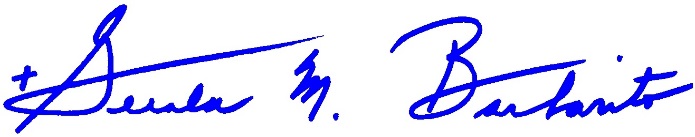 Most Reverend Gerald M. Barbarito Bishop of Palm Beach